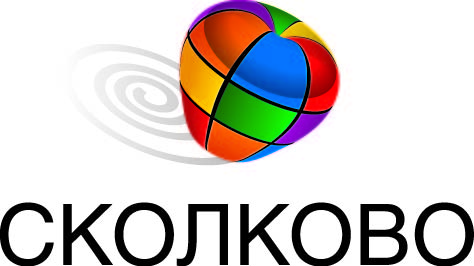 Сведения об организации, платежные реквизитыПолное наименование организацииОбщество с ограниченной ответственностью «Управляющая компания СКОЛКОВО менеджмент»Краткое наименование организацииООО «СКОЛКОВО Менеджмент»ИНН5032178356КПП503201001ОКПО81710812Юридический адрес143026, Московская область, город Одинцово, деревня Сколково, ул. Новая, д. 100Почтовый адрес143026, Московская область, город Одинцово, деревня Сколково, ул. Новая, д. 100Номер телефона/факса + 7 (495) 539 30 03E-mailinfo@skolkovo.ruInternetwww.skolkovo.ruОсновной государственный регистрационный номер (ОГРН)1075032015849Дата государственной регистрации 13.11.2007Наименование банка «Газпромбанк» (Акционерное общество) Информация о банке     Адрес банка: 117420, г. Москва, ул. Наметкина, д.    16, корпус 1.ИНН 7744001497БИК 044525823Номер расчетного счета в RUB40702810192000013155Корр.счет30101810200000000823БИК044525823Номер расчетного счета в USD40702840492000013155Номер расчетного счета в EUR40702978092000013155Номер расчетного счета в GBP40702826092000013155Swift codeGAZPRUMMГенеральный директорЛевин Юрий ГенриховичГлавный бухгалтерКругликова Екатерина Викторовна